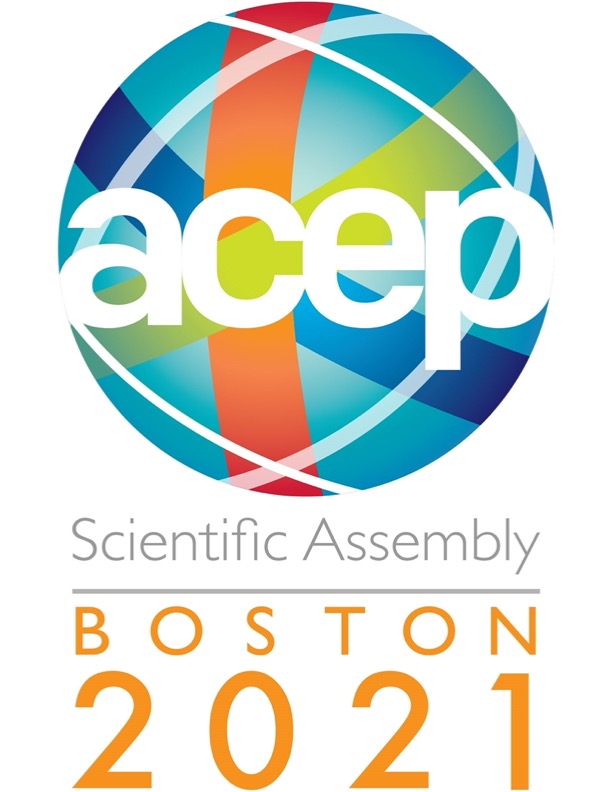 ACEP21 GERIATRIC EVENTSSunday, October 24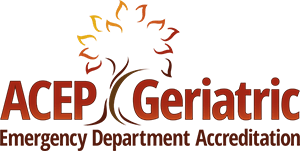 The 4Ms and Geriatric Care: Pre-Conference VIRTUAL10:30 AM -2:00 PM ESTCOURSE DESCRIPTION: https://www.acep.org/sa/education/pre-conference-courses/Meeting Room Provided for Attendees to Gather? YesMonday, October 25Geriatric ED Accreditation (GEDA) Program Board IN-PERSON(Closed Meeting)1:00 PM - 2:30 PM ESTIt's What You Say, Not How You Say It: The 5-Minute ED Goals of Care ConversationDavid Wang, MD1:30 PM — 2:00 PM  ESTCOURSE DESCRIPTION: https://www.acep.org/globalassets/sites/sa/media/documents/courses-by-track/geriatric_acep21.pdfTuesday, October 26CDT Homeward Bound: A Tale of Two Hospice Patients in Your ED David Wang, MD8:00 AM — 8:30 AM EST COURSE DESCRIPTION: https://www.acep.org/globalassets/sites/sa/media/documents/courses-by-track/geriatric_acep21.pdfStop the Belly-Aching: Pearls & Pitfalls in the Care of Older Adults with Abdominal Pain
Luz M. Silverio, MD2:00 PM — 2:30 PM ESTCOURSE DESCRIPTION: https://www.acep.org/globalassets/sites/sa/media/documents/courses-by-track/geriatric_acep21.pdf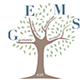 Geriatric EM Section Meeting VIRTUALLauren Southerland MD, FACEP; Chair GEMSMaura Kennedy, MD, MPH; in-coming Chair GEMS12:30 PM - 2:00 PM ESTMeeting Room Provided for Attendees to Gather? YesCOURSE DESCRIPTION: https://www.acep.org/globalassets/sites/sa/media/documents/courses-by-track/geriatric_acep21.pdfWednesday, October 27GEDA Advisory Board Meeting VIRTUAL Manish Shah, MD, FACEP; Chair9:30 AM — 11:00 AM EST Meeting Room Provided for Attendees to Gather? NoACEP21 Research Forum: State of the Art – Geriatric EM ResearchChristopher Carpenter, MD, FACEP; Ula Hwang, MD, FACEP; Elizabeth Goldberg, MD11:00 AM -12:00 ESTCOURSE DESCRIPTION: link TBDThe Unique Intersection of Palliative & Emergency Medicine: Elevating Patient Care & Physician SatisfactionRita A. Manfredi-Shutler, MD, FACEP12:30 PM — 1:00 PM ESTCOURSE DESCRIPTION: https://www.acep.org/globalassets/sites/sa/media/documents/courses-by-track/geriatric_acep21.pdfHow & Why Geriatric ED Accreditation is a Good Idea for Your Hospital, Your ED & Your Patients Christina Shenvi, MD, PhD, FACEP 4:00 PM - 4:30 PM ESTCOURSE DESCRIPTION: https://www.acep.org/globalassets/sites/sa/media/documents/courses-by-track/geriatric_acep21.pdfThursday, October 28Brittle & Broken: Geriatric Trauma Practical Pearls & Pitfalls
Rita A. Manfredi-Shutler, MD, FACEP
12:00 PM — 1:00 PM ESTCOURSE DESCRIPTION: https://www.acep.org/globalassets/sites/sa/media/documents/courses-by-track/geriatric_acep21.pdfON DEMAND TALKS:Advanced Topics in Geriatric Emergency MedicineKatren Tyler, MDCOURSE DESCRIPTION: link TBD